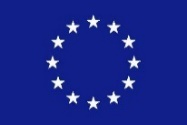 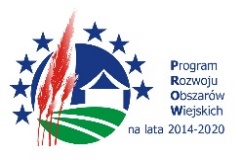 Załącznik nr 6 do SIWZ – Oświadczenie  o  przynależności do grupy kapitałowej                                            GMINA  OSTRÓDAul. Jana III Sobieskiego 1, 14-100 Ostród                                                                                                                        Wykonawca:…………………………………………………………………(pełna nazwa/firma, adres, w zależności                 od podmiotu: NIP/PESEL, KRS/CEiDG)OŚWIADCZENIEDotyczy: ,,Budowa infrastruktury komunalnej dla zabudowy mieszkalno – usługowej na zachód od wsi Tyrowo etap II ” prowadzonego przez Gminę OstródaOświadczam, że:nie należę do grupy kapitałowej, w rozumieniu ustawy z dnia 16 lutego 2007 r. o ochronie konkurencji i konsumentów (Dz. U. z 2019 r. poz. 369  z późn. zm.)*należę do grupy kapitałowej, w rozumieniu ustawy z dnia 16 lutego 2007 r. o ochronie konkurencji
i konsumentów, w załączeniu lista podmiotów należących do grupy*:………………………………………………………………………………………………………………………………………………………………………………………………………………………………………………………………………………………………………………………………………………………………Oświadczam, że istniejące między członkami grupy powiązania nie prowadzą do zakłócenia konkurencji  w postępowaniu o udzielenie zamówienia z następujących powodów:………………………………………………………………………………………………………………………………………………………………………………………………………………………………………………………………………………………………………………………………………Miejscowość …………………….……., dnia ………….……. r.…………………………………………….………(podpis i pieczątka Wykonawcy lub osobyupoważnionej do reprezentowania Wykonawcy)Wykonawca na podstawie art. 24 ust. 11 ustawy PZP dostarcza oświadczenie o przynależności lub braku przynależności do tej samej grupy kapitałowej w terminie 3 dni od dnia zamieszczenia na stronie internetowej informacji, o której mowa w art. 86 ust. 5 ( nie wcześniej). Wraz z oświadczeniem, wykonawca może przedstawić dowody, że powiązania z innym wykonawcą nie prowadzą do zakłócenia konkurencji w postępowaniu o udzielenie zamówienia.